台灣金屬熱處理學會函主旨：本學會舉辦「熱處理證照輔導課程」；協辦單位「大同大學材       料系」、「南台科技大學機械系」及「國立中興大學材料系」。       敬邀貴公司相關人員報名參與此課程。敬請惠予公佈。說明：課程內容  1.熱處理技術士技能檢熱處理定規範
  2.熱處理技能學科基礎與實務
  3.熱處理技能檢定術科原理及實作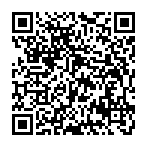 課程資訊及網路報名請掃描本函QR code或請連結網址：    https://goo.gl/S4CgtD或學會網站。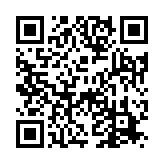 上課日期及地點:  北部場次(學科): 台北 大同大學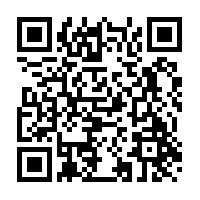            107/01/26(五) AM09:00~PM16:00  中部場次(學科): 台中 中興大學 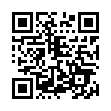            107/02/01(四) AM09:00~PM16:00  南部場次(學科): 台南 南台科技大學            107/02/02(五) AM09:00~PM16:00每堂課程收費方式:(學科部分-團體會員享有兩位免費名額)   學科費用:會員2000元、非會員3000元   術科費用:會員3000元、非會員4000元   ◎詳情請洽學會-黃秘書        e-mail: tsmht.tw@msa.hinet.net        電話:02-2552-7759  行動:0988-307-287